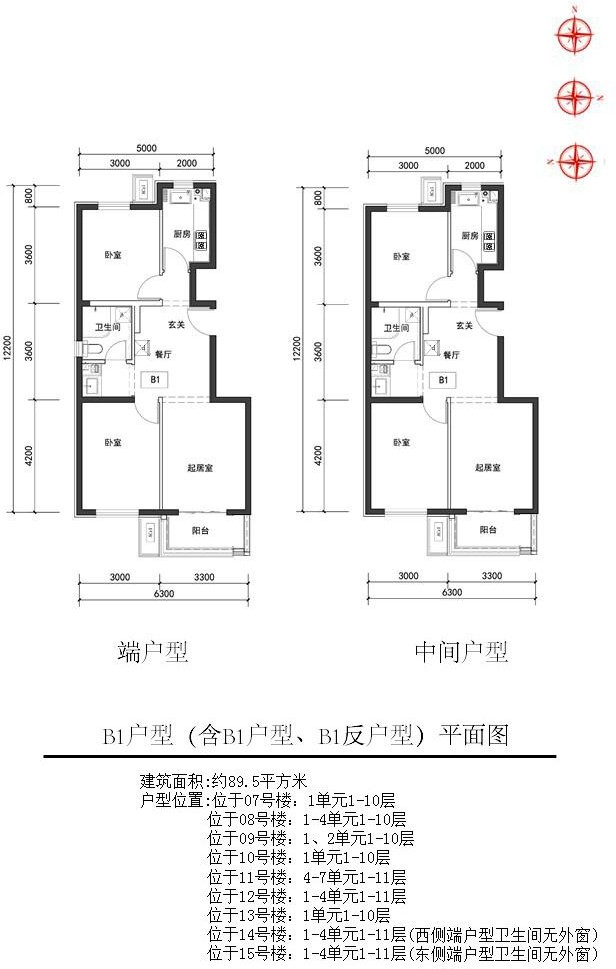 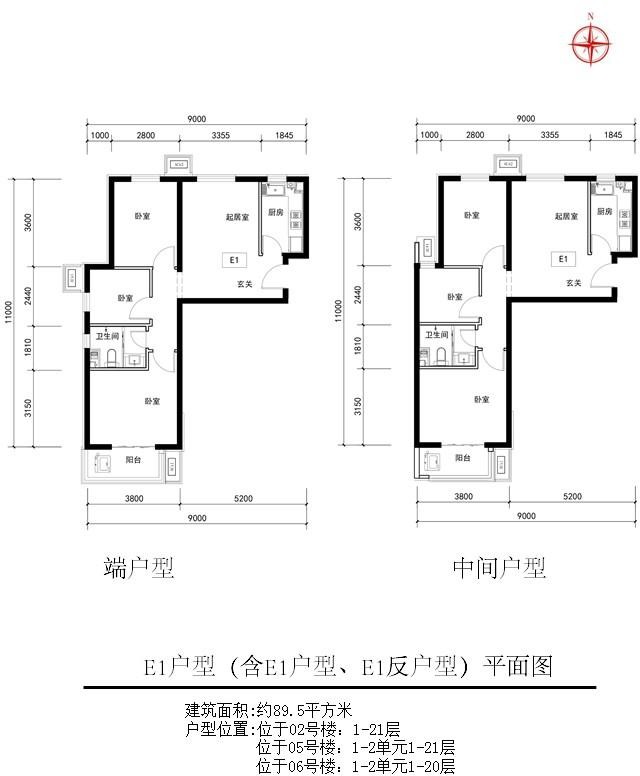 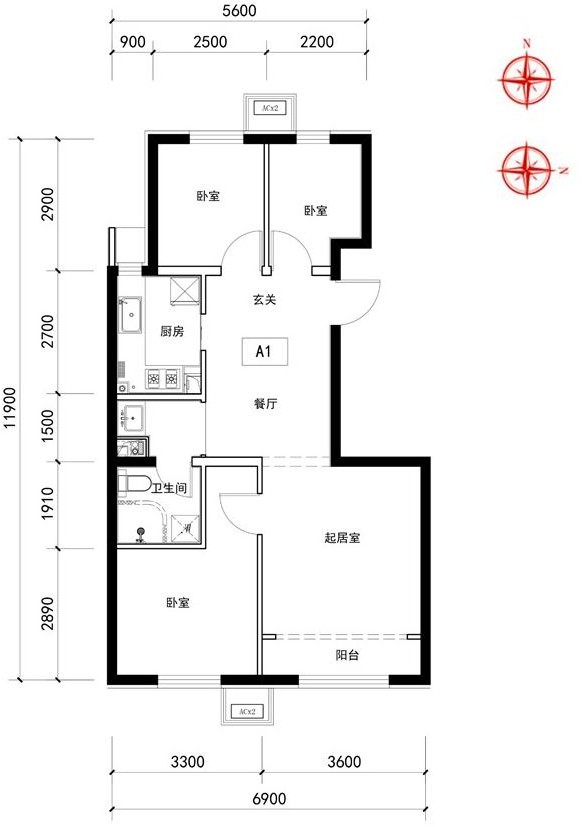 A1 户型（含A1 户型 A1 反户型）平面图建筑面积：约 89 平方米户型位置：位于 1 号楼：1-3 单元 1-18 层位于 3 号楼：1-3 单元 1-18 层位于 4 号楼：1-4 单元 1-18 层位于 7 号楼：4、5 单元 1-18 层；2 单元 1-14 层位于 9 号楼：3、4 单元 1-18 层位于 10 号楼：4-6 单元 1-18 层；2 单元 1-14 层位于 11 号楼：1-3 单元 1-18 层位于 12 号楼：5-7 单元 1-16 层位于 13 号楼：4、5 单元 1-18 层；2 单元 1-14 层位于 16 号楼：3-5 单元 1-18 层；1 单元 1-14层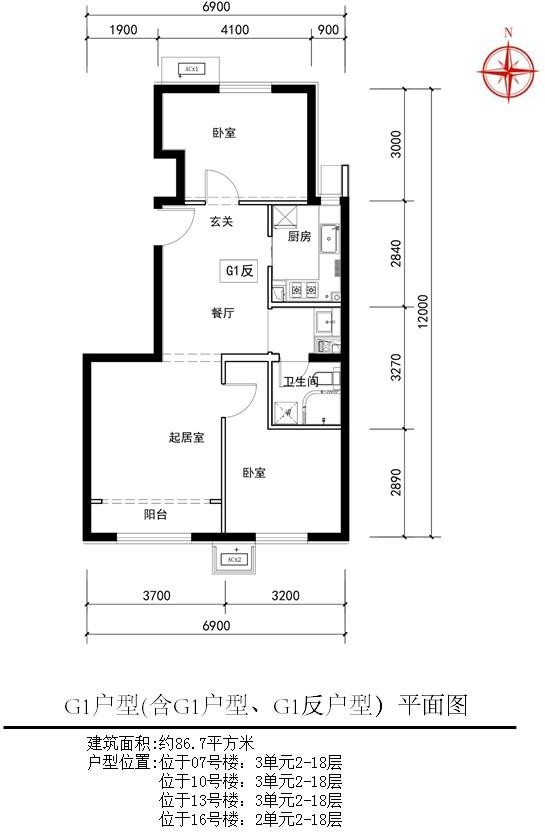 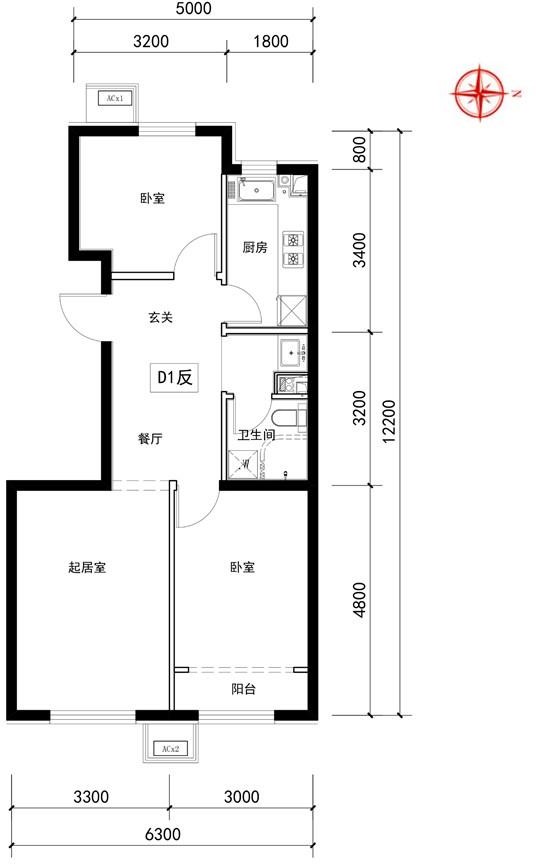 D1 户型（含 D1 户型 D1 反户型）平面图建筑面积：约 83 平方米户型位置：位于 7 号楼：2 单元 2-14 层位于 10 号楼：2 单元 2-14 层位于 13 号楼：2 单元 2-14 层位于 16 号楼：1 单元 2-14 层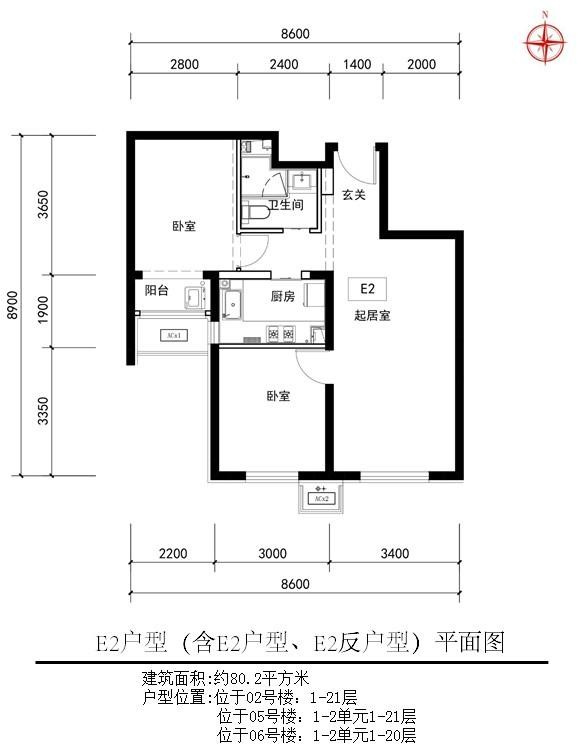 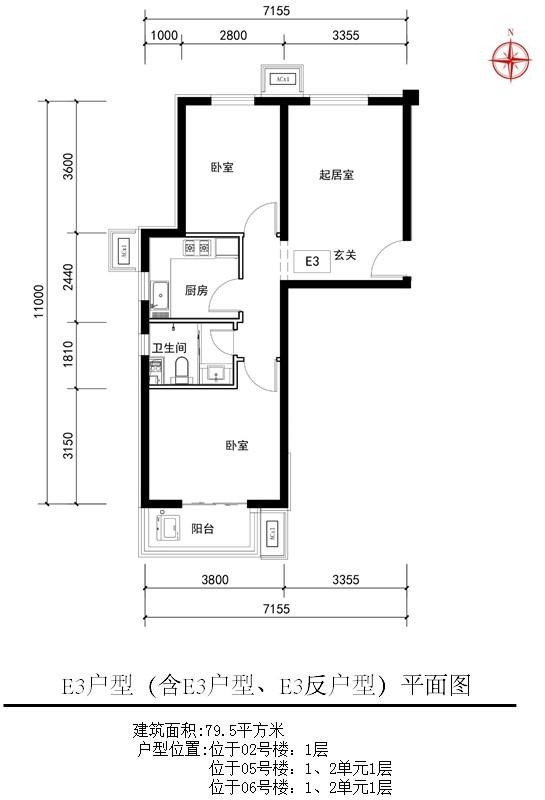 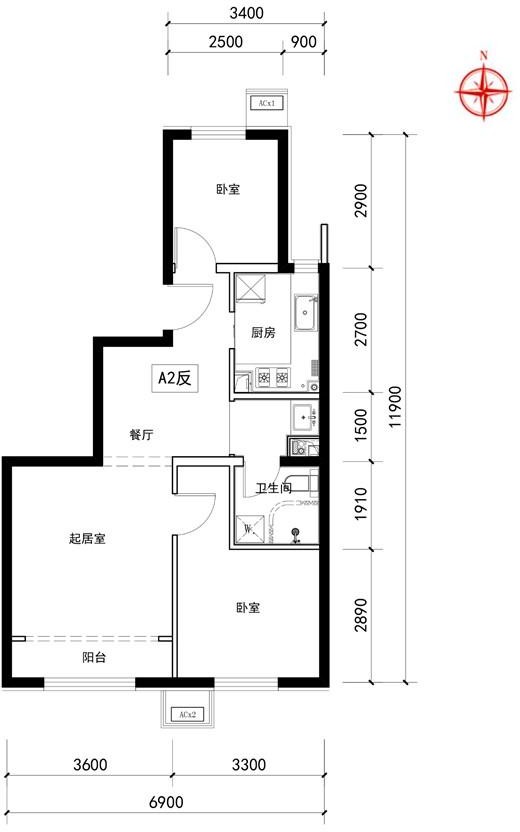 A2 户型（含 A2 户型 A2 反户型）平面图建筑面积：约 79 平方米户型位置：位于 1 号楼：1-3 单元 1 层位于 3 号楼：1-3 单元 1 层位于 4 号楼：1-4 单元 1 层位于 7 号楼：4、5 单元 1 层位于 9 号楼：3、4 单元 1 层位于 10 号楼：4-6 单元 1 层位于 11 号楼：1-3 单元 1 层位于 12 号楼：5-7 单元 1 层位于 13 号楼：4、5 单元 1 层位于 16 号楼：3-5 单元 1 层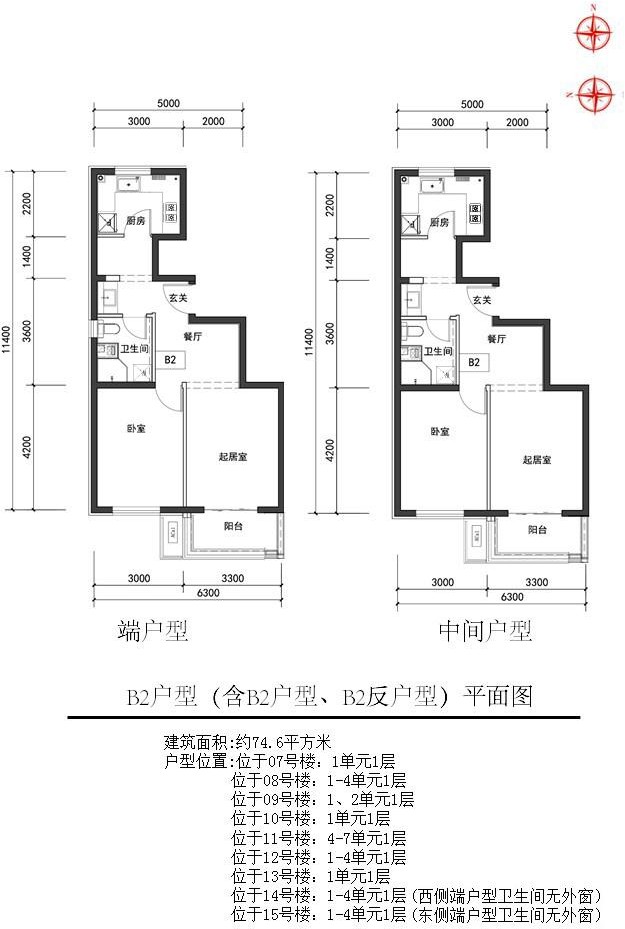 